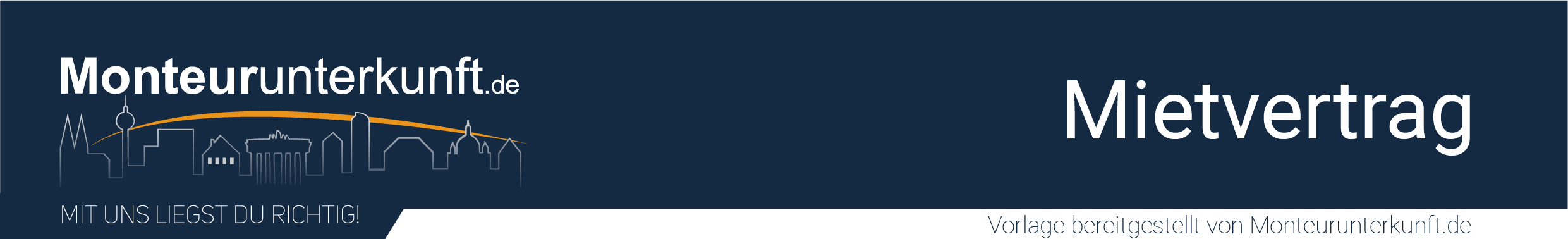 
Mietvertrag über möblierte Unterkünfte zum 				Vertragsnummer: __________________vorübergehenden Gebrauch gem. § 549 II Nr. 1 BGB	Zwischen dem VermieterName: 	__________________________________________________________________________ Straße: ___________________________________________________   Hausnummer: __________PLZ: 	_________________ 	Ort: ____________________________________________________Tel.:	_______________________________	   E-Mail: ___________________________________und dem MieterName: 	__________________________________________________________________________ Straße: ___________________________________________________   Hausnummer: __________PLZ: 	_________________ 	Ort: ____________________________________________________Tel.:	_______________________________	   E-Mail: ___________________________________Vermietet wird folgendes Objekt: ____________________________________________________Straße: ___________________________________________________   Hausnummer: __________PLZ: 	_________________ 	Ort: ____________________________________________________Die Mietdauer beträgt ___________ Tage / Wochen / MonateDas Mietverhältnis beginnt am: _____________________ und endet am: ______________________Miete/ Mietzahlung/ KautionPreis: ________________________________________   Kaution: ___________________________ 
Fälligkeit: _________________________________________________________________________Sonstiges: _________________________________________________________________________________________________________________________________________________________Allgemeine GeschäftsbedingungenEs gelten unsere Allgemeinen Geschäftsbedingungen, die Ihnen als Anlage zu diesem Mietvertrag vorliegen._________________________________________________________________________________Ort, Datum_______________________________			____________________________________Unterschrift Vermieter 		Unterschrift Mieter (Ich habe die Allgemeinen Geschäftsbedingungen gelesen und akzeptiert)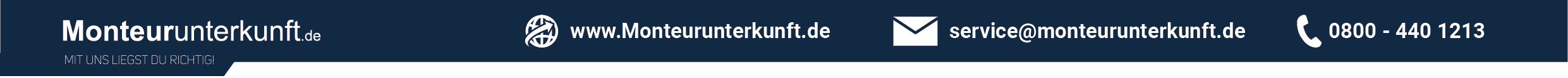 